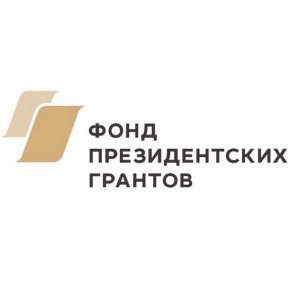 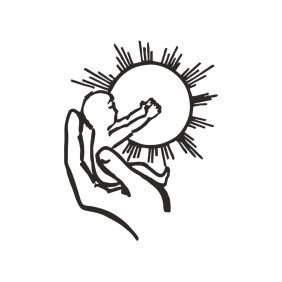 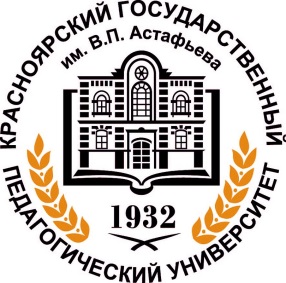 Информационное письмоУважаемые коллеги! Приглашаем вас принять участие в работе I региональной школы молодого филолога, которая состоится 15-17 марта 2019 года в городе Красноярске.Целью школы  является разработка технологии популяризации русской литературы среди широкой аудитории, преодоление разрыва между академическим гуманитарным знанием и социумом.Программа школы предполагает проведение цикла лекций и семинаров по следующей тематике:1. Власть литературы: логика литературного процесса XX-XXI вв.; 2. Утопия и антиутопия в контексте мировой литературы; 3. Постмодернизм и пост- постмодернизм: новейшие вызовы литературного процесса; 4. Массовая культура и литература; 5. Литература non-fiction: художественность vs. документальность. Также предполагаются курсы, освещающие методы анализа художественных текстов: 1. Филологический анализ текста; 2. Герменевтика.Оргкомитет привлекает ведущих специалистов по представленной проблематике (д-р филол. наук Н.В. Ковтун, д-р филол. наук И.И. Плеханова, д-р филол. наук А.В. Марков)В рамках исследовательских лабораторий будут разрабатываться программы литературных экскурсий и интерактивных мастер-классов с учетом специфики различных групп населения. Мы надеемся, что такой подход позволит молодым филологам отойти от сугубо теоретической направленности и обратиться к социально значимым формам профессиональной социализации.К участию приглашаются студенты, магистранты, аспиранты вузов Сибирского федерального округа.Отбор участников производится на конкурсной основе. Конкурсные задания см. Приложение 1.Заявки на участие в I региональной школе молодого филолога принимаются до 31 декабря 2018 года в электронном виде с пометкой «Школа молодого филолога» по адресу  burivouh@mail.ru.Оргкомитет сообщит о своем решении до 20 января 2019 года.Победителям конкурса будут оплачены проезд (не более 3000 рублей) и проживание.Контактный телефон:  +79029681125 (Татьяна Загидулина)С уважением, председатель Оргкомитета кандидат филологических наук Василина Андреевна Степанова.Приложение 1.Конкурсные задания1. Напишите развернутое объяснение того, какие взаимосвязи есть между сменяющими друг друга художественными методами. Для анализа выберите один вариант: • авангард – соцреализм;• символизм – акмеизм;• соцреализм – традиционализм;• символизм – футуризм;• … - постмодернизм.2. Опишите, в каком интерактивном формате можно раскрыть одну из следующих тем (на выбор). Укажите, на какую аудиторию рассчитан ваш формат: дети, подростки, взрослые.Хрущевка как социокультурный феноменЛитературный салон XIX века: интеллектуальный досуг Американские мультсериалы: философский контекст Социальный театр: психотерапия или искусство Творчество сетевых поэтов в рамках неосентиментализма Лагерная проза в зеркале «эстетики исчезновения» Литературные премии как способ формирования канона Литературные мистификации: граница художественной и нехудожественной действительности Эмигрантская литература как способ сохранения языка Центр и периферия в литературе 90-х годов ХХ века Оппозиция «свой» - «чужой» как способ формирования национальной идентичности Свободная тема (предложите свой вариант)Задания на выбор:3.1 Проанализировать клип русскоязычного исполнителя (текст, видеоряд). Объем 1-2 страницы. 3.2 Написать утопию на тему «В мире собак» или «В мире котов». Объем 2-3 страницы. 